Об утверждении Положения о муниципальном лесном контроле в границах сельского поселения Ибрагимовский сельсовет муниципального района Чишминский район Республики Башкортостан          Руководствуясь Федеральным законом от 31.07.2020 N 248-ФЗ «О государственном контроле (надзоре) и муниципальном контроле в Российской Федерации»,ст. 84 Лесного Кодекса Российской Федерации, пунктом 38 части 1 статьи 16 Федерального закона от 06.10.2003 N 131-ФЗ «Об общих принципах организации местного самоуправления в Российской Федерации»,Уставом сельского поселения Ибрагимовский сельсовет муниципального района Чишминский район Республики БашкортостанРЕШАЕТ:1.Утвердить прилагаемое Положение о муниципальном лесном контроле на территории сельского поселения Ибрагимовский сельсовет муниципального района Чишминский район Республики Башкортостан.2. Решение вступает в силу после его официального опубликования.3. Опубликовать решение в официальном сайте администрации сельского поселения Ибрагимовский сельсовет муниципального района Чишминский район Республики Башкортостан .4. Контроль за исполнением решения возложить на себя.Глава сельского поселенияИбрагимовский сельсовет:						И.Д.СултановУТВЕРЖДЕНОРешением Совета сельского поселения Ибрагимовский сельсовет Муниципального районаЧишминский районРеспублики Башкортостанот 04 октября 2021 года N 18ПОЛОЖЕНИЕ о муниципальном лесном контроле на территории сельского поселения Ибрагимовский сельсовет муниципального района Чишминский район Республики Башкортостан 1. Общие положения1. Настоящее Положение устанавливает порядок организации и осуществления муниципального лесного контроля на территории сельского поселения Ибрагимовский сельсовет муниципального района Чишминский район Республики Башкортостан (далее –муниципальный контроль, вид муниципального контроля).Муниципальный лесной контроль осуществляется посредством профилактики нарушений обязательных требований, организации и проведения контрольных (надзорных) мероприятий, принятия предусмотренных законодательством Российской Федерации мер по пресечению, предупреждению и (или) устранению последствий выявленных нарушений обязательных требований.2. Объектами муниципального лесного контроля на территории сельского поселения Ибрагимовский сельсовет муниципального района Чишминский район Республики Башкортостан являются:а) земельные участки, отнесенные к городским лесам в соответствии с приказом Рослесхоза от 29.06.2020 N603 «О создании лесничества на части земель населенных пунктов сельского поселения Ибрагимовский сельсовет муниципального района Чишминский район Республики Башкортостан, занятых сельскими лесами, и установления его границ» и находящиеся в муниципальной собственности сельского поселения Ибрагимовский сельсовет муниципального района Чишминский район Республики Башкортостан (далее - лесные участки).б) деятельность юридических лиц (организаций, в том числе коммерческих и некоммерческих организаций любых форм собственности и организационно-правовых форм), индивидуальных предпринимателей, граждан (далее – контролируемые лица), использующих лесные участки.3. Предметом муниципального лесного контроля является:- соблюдение обязательных требований, установленных действующим лесным законодательством, законами Башкортостана, и требований, установленных муниципальными правовыми актами по использованию, охране, защите, воспроизводству лесных участков, контролируемыми лицами, осуществляющими использование лесных участков, находящихся в муниципальной собственности сельского поселения Ибрагимовский сельсовет муниципального района Чишминский район Республики Башкортостан (далее - лесные участки);- соблюдение (реализация) требований, содержащихся в разрешительных документах;- соблюдение требований документов, исполнение которых является необходимым в соответствии с законодательством Российской Федерации;- исполнение решений, принимаемых по результатам контрольных (надзорных) мероприятий.4. Уполномоченный орган на осуществление муниципального лесного контроля- структурное подразделение администрации сельского поселения Ибрагимовский сельсовет муниципального района Чишминский район Республики Башкортостан, отдел экологической безопасности (далее – Отдел, Уполномоченный орган).5. Должностными лицами администрации сельского поселения Ибрагимовский сельсовет муниципального района Чишминский район Республики Башкортостан, уполномоченными осуществлять муниципальный лесной контроль, являются начальник и консультант Отдела(далее – Инспекторы).Решение о проведении контрольного (надзорного) мероприятия принимается начальником Отдела.6. Инспекторы, при осуществлении муниципального лесного контроля, имеют права, обязанности и несут ответственность в соответствии с Федеральным законом от 31.07.2020 N 248-ФЗ «О государственном контроле (надзоре) и муниципальном контроле в Российской Федерации» (далее – закон N 248-ФЗ) и иными федеральными законами.Инспекторы, наряду с правами, установленными законом N 248-ФЗ, имеют право: - в целях пресечения нарушения обязательных требований приостанавливать рубки лесных насаждений, осуществляемые лицами, не имеющими предусмотренных документов;- осуществлять в установленном порядке досмотр транспортных средств и при необходимости их задержание.7. Уполномоченный орган осуществляет учет объектов муниципального контроля. Учет объектов контроля осуществляется путем ведения журнала учета объектов контроля, оформляемого в соответствии с типовой формой, утверждаемой нормативным правовым актом администрации сельского поселения Ибрагимовский сельсовет муниципального района Чишминский район Республики Башкортостан. Уполномоченный орган обеспечивает актуальность сведений об объектах контроля в журнале учета объектов контроля. При сборе, обработке, анализе и учете сведений об объектах контроля для целей их учета Уполномоченный орган использует информацию, представляемую ей в соответствии с нормативными правовыми актами, информацию, получаемую в рамках межведомственного взаимодействия, а также общедоступную информацию.При осуществлении учета объектов контроля на контролируемых лиц не может возлагаться обязанность по представлению сведений, документов, если иное не предусмотрено федеральными законами, а также, если соответствующие сведения, документы содержатся в государственных или муниципальных информационных ресурсах.8. Муниципальный контроль (надзор) осуществляется посредством проведения:а) профилактических мероприятий;б) мероприятий по контролю без взаимодействия с контролируемыми лицами;в) контрольных мероприятий.9. К отношениям, связанным с осуществлением вида муниципального контроля, организацией и проведением профилактических мероприятий, контрольных (надзорных) мероприятий применяются положения законаN 248-ФЗ.2. Управление рисками причинения вреда (ущерба) охраняемым законом ценностям при осуществлении муниципального лесного контроля2.1. Муниципальный лесной контроль осуществляется на основе управления рисками причинения вреда (ущерба), определяющего выбор профилактических мероприятий и контрольных (надзорных) мероприятий, их содержание (в том числе объем проверяемых обязательных требований), интенсивность и результаты.2.2.Для целей управления рисками причинения вреда (ущерба) охраняемым законом ценностям при осуществлении муниципального лесного контроля на территории сельского поселения Ибрагимовский сельсовет муниципального района Чишминский район Республики Башкортостан Уполномоченный орган относит объекты контроля по следующим категориям риска:- значительный риск;- умеренный риск;- низкий риск.Отнесение объекта муниципального лесного контроля к определенной категории риска на основании сопоставления его характеристик с утвержденными критериями отнесения объектов и перечень индикаторов риска нарушения обязательных требований для каждой категории риска определены Приложением 1 к настоящему Положению.При наличии критериев риска, позволяющих отнести объект контроля к различным категориям риска, подлежат применению критерии риска, относящие объект контроля к более высокой категории риска.2.3. Решение об отнесении объектов муниципального контроля к категориям риска и изменение (пересмотр) присвоенной категории риска осуществляется нормативным правовым актом администрации сельского поселения Ибрагимовский сельсовет муниципального района Чишминский район Республики Башкортостан, подготавливаемый должностным лицом Отдела с приложением документов и сведений, на основании которых принято решение. В случае если объект контроля не отнесен нормативным правовым актом администрации сельского поселения Ибрагимовский сельсовет муниципального района Чишминский район Республики Башкортостан к определенной категории риска, то он считается отнесенным к категории низкого риска.Нормативный правовой акт об отнесении объектов муниципального контроля к категориям риска принимается в течение пяти рабочих дней со дня поступления сведений о соответствии объекта контроля критериям риска иной категории риска либо об изменении критериев риска.2.4. Уполномоченный орган ведет перечень объектов муниципального контроля, которым присвоены категории риска (далее - перечень). Включение объектов муниципального контроля в перечень осуществляется на основе нормативного правового акта администрации сельского поселения Ибрагимовский сельсовет муниципального района Чишминский район Республики Башкортостан об отнесении объектов муниципального контроля к соответствующим категориям риска.Перечень содержит следующую информацию:1) полное наименование юридического лица, фамилия, имя и отчество (при наличии) индивидуального предпринимателя;2) основной государственный регистрационный номер;3) идентификационный номер налогоплательщика;4) наименование объекта муниципального контроля (при наличии);5) место нахождения объекта муниципального контроля;6) дата и номер решения о присвоении объекту муниципального контроля категории риска, указание на категорию риска, а также сведения, на основании которых было принято решение об отнесении объекта муниципального контроля к категории риска.Размещение информации, указанной в настоящем пункте, осуществляется с учетом законодательства Российской Федерации о защите государственной тайны.На официальном сайте сельского поселения Ибрагимовский сельсовет муниципального района Чишминский район Республики Башкортостан размещается и поддерживается в актуальном состоянии информация из перечня, предусмотренная настоящим пунктом, за исключением сведений, на основании которых было принято решение об отнесении объекта муниципального контроля к категории риска.2.5. По запросу контролируемого лица в Уполномоченный орган предоставляет им информацию о присвоенной их объектам муниципального контроля категории риска, а также сведения, на основании которых принято решение об отнесении к категории риска их объектов муниципального контроля.2.6. Контролируемые лица вправе подать в администрацию сельского поселения Ибрагимовский сельсовет муниципального района Чишминский район Республики Башкортостан в соответствии с их компетенцией заявление об изменении присвоенной ранее категории риска.2.7. В целях оценки риска причинения вреда (ущерба) при принятии решения о проведении и выборе вида внепланового контрольного (надзорного) мероприятия Уполномоченный орган разрабатывает индикаторы риска нарушения обязательных требований. Индикатором риска нарушения обязательных требований является соответствие или отклонение от параметров объекта контроля, которые сами по себе не являются нарушениями обязательных требований, но с высокой степенью вероятности свидетельствуют о наличии таких нарушений и риска причинения вреда (ущерба) охраняемым законом ценностям.3. Профилактика рисков причинения вреда (ущерба) охраняемым законом ценностям при осуществлении муниципального лесного контроля3.1. Профилактические мероприятия проводятся Уполномоченным органом в целях стимулирования добросовестного соблюдения обязательных требований контролируемыми лицами и направлены на снижение риска причинения вреда (ущерба), а также являются приоритетным по отношению к проведению контрольных (надзорных) мероприятий.3.2..Профилактические мероприятия осуществляются на основании ежегодной Программы профилактики рисков причинения вреда (ущерба) охраняемым законом ценностям (далее – Программа профилактики), разрабатываемой на основании Правил разработки и утверждения контрольно-надзорными органами программы профилактики рисков причинения вреда (ущерба) охраняемым законом ценностям, утвержденных Постановлением Правительства Российской Федерации от 25.06.2021 N 990.Программа профилактики утверждается нормативным правовым актом администрации сельского поселения Ибрагимовский сельсовет муниципального района Чишминский район Республики Башкортостан в срок не позднее 20 декабря предшествующего года.3.3. При осуществлении муниципального лесного контроля проводятся следующие виды профилактических мероприятий:1) информирование;2) объявление предостережения;3) консультирование;4) профилактический визит.3.4. Информирование осуществляется посредством размещения сведений, предусмотренных частью 3 статьи 46 Федерального закона от 31.07.2020 N 248-ФЗ «О государственном контроле (надзоре) и муниципальном контроле в Российской Федерации» на официальном сайте сельского поселения Ибрагимовский сельсовет муниципального района Чишминский район Республики Башкортостан, в средствах массовой информации, через личные кабинеты контролируемых лиц в государственных информационных системах (при их наличии) и в иных формах.Размещенные сведения на указанном официальном сайте поддерживаются должностными лицами Уполномоченного органа в актуальном состоянии и обновляются в срок не позднее 5 рабочих дней с момента их изменения.3.5. При поступлении в администрацию сельского поселения Ибрагимовский сельсовет муниципального района Чишминский район Республики Башкортостан сведений о готовящихся или возможных нарушениях обязательных требований, а также о непосредственных нарушениях обязательных требований, если указанные сведения не соответствуют утвержденным индикаторам риска нарушения обязательных требований, контролируемому лицу объявляется предостережение о недопустимости нарушения обязательных требований и предлагается принять меры по обеспечению соблюдения обязательных требований.Предостережение о недопустимости нарушения обязательных требований должно содержать указание на соответствующие обязательные требования, предусматривающий их нормативный правовой акт, информацию о том, какие конкретно действия (бездействие) контролируемого лица могут привести или приводят к нарушению обязательных требований, а также предложение о принятии мер по обеспечению соблюдения данных требований и не может содержать требование представления контролируемым лицом сведений и документов.Предостережение регистрируется в журнале учета объявленных предостережений и учитываются при проведении иных профилактических и контрольных мероприятий.Форма предостережение о недопустимости нарушения обязательных требований и форма журнала учета объявленных предостережений с присвоением регистрационного номера утверждается нормативным правовым актом администрации сельского поселения Ибрагимовский сельсовет муниципального района Чишминский район Республики Башкортостан. В случае объявления предостережения о недопустимости нарушения обязательных требований контролируемое лицо вправе подать возражение в отношении указанного предостережения.Возражение направляется должностному лицу, объявившему предостережение, не позднее 15 календарных дней с момента получения предостережения через личные кабинеты контролируемых лиц в государственных информационных системах или почтовым отправлением (в случае направления на бумажном носителе).Возражения составляются контролируемым лицом в произвольной форме, но должны содержать в себе следующую информацию:а) наименование контролируемого лица;б) сведения об объекте муниципального контроля;в) дата и номер предостережения, направленного в адрес контролируемого лица;г) обоснование позиции, доводы в отношении указанных в предостережении действий (бездействий) контролируемого лица, которые приводят или могут привести к нарушению обязательных требований;д) желаемый способ получения ответа по итогам рассмотрения возражения;е) фамилию, имя, отчество направившего возражение;ж) дату направления возражения.Возражение рассматривается должностным лицом, объявившим предостережение не позднее 10 дней с момента получения таких возражений.В случае принятия представленных контролируемым лицом в возражениях доводов инспектор аннулирует направленное предостережение с соответствующей отметкой в журнале учета объявленных предостережений.3.6. Консультирование контролируемых лиц и их представителей осуществляется инспектором, по обращениям контролируемых лиц и их представителей по вопросам, связанным с организацией и осуществлением муниципального контроля.Консультирование осуществляется без взимания платы.Консультирование осуществляется должностным лицом Уполномоченного органа по телефону, посредством видео-конференц-связи, на личном приеме, либо в ходе проведения профилактических мероприятий, контрольных (надзорных) мероприятий.Время консультирования не должно превышать 15 минут.Личный прием граждан проводится должностными лицами Уполномоченного органа. Информация о месте приема, а также об установленных для приема днях и часах размещается на официальном сайте: сельского поселения Ибрагимовский сельсовет муниципального района Чишминский район Республики Башкортостан.Консультирование осуществляется по следующим вопросам:1) организация и осуществление муниципального контроля;2) порядок осуществления профилактических, контрольных (надзорных) мероприятий, установленных настоящим положением.Консультирование в письменной форме осуществляется должностными лицами Уполномоченного органа в следующих случаях:1) контролируемым лицом представлен письменный запрос о предоставлении письменного ответа по вопросам консультирования;2) за время консультирования предоставить ответ на поставленные вопросы невозможно;3) ответ на поставленные вопросы требует дополнительного запроса сведений от органов власти или иных лиц.Если поставленные во время консультирования вопросы не относятся к сфере вида муниципального контроля даются необходимые разъяснения по обращению в соответствующие органы власти или к соответствующим должностным лицам.Уполномоченный орган осуществляют учет консультирований, который проводится посредством внесения соответствующей записи в журнал консультирования, форма которого утверждается нормативным правовым актом администрации сельского поселения Ибрагимовский сельсовет муниципального района Чишминский район Республики Башкортостан.При проведении консультирования во время контрольных (надзорных) мероприятий запись о проведенной консультации отражается в акте контрольного (надзорного) мероприятия.В случае, если в течение календарного года поступило пять и более однотипных (по одним и тем же вопросам) обращений контролируемых лиц и их представителей, консультирование по таким обращениям осуществляется посредством размещения на официальном сайте сельского поселения Ибрагимовский сельсовет муниципального района Чишминский район Республики Башкортостан письменного разъяснения, подписанного уполномоченным должностным лицом, без указания в таком разъяснении сведений, отнесенных к категории ограниченного доступа.3.7. Профилактический визит проводится инспектором в форме профилактической беседы по месту осуществления деятельности контролируемого лица либо путем использования видео-конференц-связи. В ходе профилактического визита контролируемое лицо информируется об обязательных требованиях, предъявляемых к его деятельности либо к принадлежащим ему объектам контроля, их соответствии критериям риска, основаниях и о рекомендуемых способах снижения категории риска, а также о видах, содержании и об интенсивности контрольных (надзорных) мероприятий, проводимых в отношении объекта контроля исходя из его отнесения к соответствующей категории риска.В случае если при проведении профилактического визита установлено, что объекты контроля представляют явную непосредственную угрозу причинения вреда (ущерба) охраняемым законом ценностям или такой вред (ущерб) причинен, инспектор незамедлительно направляет информацию в форме отчета о проведенном профилактическом визите должностному лицу местной администрации для принятия решения о проведении контрольного (надзорного) мероприятия в соответствии с Федеральным законом от 31.07.2020 N 248-ФЗ «О государственном контроле (надзоре) и муниципальном контроле в Российской Федерации.Обязательный профилактический визит проводится в отношении контролируемых лиц, приступающих к осуществлению деятельности на лесных участках, а также в отношении контролируемых лиц, отнесенных к категории  значительного риска в течение одного года с момента начала такой деятельности и (или) отнесения к соответствующей категории риска.О проведении обязательного профилактического визита контролируемое лицо уведомляется Уполномоченным органом не позднее, чем за пять рабочих дней до даты его проведения.Уведомление о проведении обязательного профилактического визита составляется в письменной форме или в форме электронного документа и содержит следующие сведения:1) дата, время и место составления уведомления;2) наименование контрольного (надзорного) органа;3) полное наименование контролируемого лица;4) фамилии, имена, отчества (при наличии) инспектора;5) дата, время и место обязательного профилактического визита;6) подпись инспектора.Уведомление о проведении обязательного профилактического визита направляется в адрес контролируемого лица через личный кабинет контролируемого лица в государственных информационных системах или почтовым отправлением (в случае направления на бумажном носителе).Контролируемое лицо вправе отказаться от проведения обязательного профилактического визита, уведомив об этом инспектора, направившего уведомление о проведении обязательного профилактического визита не позднее чем за три рабочих дня до даты его проведения.Срок проведения обязательного профилактического визита определяется инспектором самостоятельно и не должен превышать 1 рабочего дня.4. Порядок организации муниципального контроля4.1.Уполномоченный орган осуществляет муниципальный лесной контроль посредством проведения:а) контрольных (надзорных) мероприятий, проводимых при взаимодействии с контролируемым лицом (документарная, выездная проверки, инспекционный визит);б) контрольных (надзорных) мероприятий, проводимых без взаимодействия с контролируемым лицом (выездное обследование).4.2. Контрольные (надзорные) мероприятия, за исключением контрольных (надзорных) мероприятий без взаимодействия, проводятся на плановой и внеплановой основе.4.3. На внеплановой основе проводятся:а) выездная проверкаб) выездное обследование;в) инспекционный визит.Внеплановые контрольные (надзорные) мероприятия проводятся при наличии оснований, предусмотренных пунктами 1, 3, 4, 5 части 1 статьи 57 закона N 248-ФЗ.Конкретный вид и содержание внепланового контрольного (надзорного) мероприятия (перечень контрольных (надзорных) действий) устанавливается в решении о проведении внепланового контрольного (надзорного) мероприятия.4.4. На плановой основе проводятся:а) документарная проверка;б) выездная проверка;в) инспекционный визит.4.5. Плановые контрольные (надзорные) мероприятия осуществляются в соответствии с ежегодными планами проведения плановых контрольных (надзорных) мероприятий.План проведения плановых контрольных (надзорных) мероприятий разрабатываются в соответствии с Правилами формирования плана проведения плановых контрольных (надзорных) мероприятий на очередной календарный год, его согласования с органами прокуратуры, включения в него и исключения из него контрольных (надзорных) мероприятий в течение года, утвержденными постановлением Правительства Российской Федерации от 31.12.2020 N 2428 «О порядке формирования плана проведения плановых контрольных (надзорных) мероприятий на очередной календарный год, его согласования с органами прокуратуры, включения в него и исключения из него контрольных (надзорных) мероприятий в течение года», с учетом особенностей, установленных настоящим Положением.4.6.Проведение плановых контрольных (надзорных) мероприятий в зависимости от присвоенной категории риска с учетом данного Положения осуществляется со следующей периодичностью с учетом вида контрольного(надзорного) мероприятия (далее – КНМ):4.7. При проведении контрольных мероприятий в рамках осуществления муниципального лесного контроля Инспектор Уполномоченного органа действует в рамках прав и обязанностей, ограничений и запретов предусмотренных статьями 29 и 37законаN 248-ФЗ.4.8. Контрольное мероприятие может быть начато после внесения в единый реестр контрольных (надзорных) мероприятий сведений на сайте https://proverki.gov.ru/portal(далее – ЕРКНМ), в соответствии с Правилами формирования и ведения ЕРКНМ, утвержденными постановлением Правительства Российской Федерации от 16.04.2021 N 604.4.9. Вид и содержание контрольных (надзорных) мероприятийпри осуществлении муниципального лесного контроля Примечание:1. Срок проведения выездной проверки не может превышать десять рабочих дней. В отношении одного субъекта малого предпринимательства общий срок взаимодействия в ходе проведения выездной проверки не может превышать пятьдесят часов для малого предприятия и пятнадцать часов для микропредприятия, за исключением выездной проверки, основанием для проведения которой является пункт 6 части 1 статьи 57Федерального закона от 31.07.2020 № 248-ФЗ  «О государственном контроле (надзоре) и муниципальном контроле в Российской Федерации» и которая для микропредприятия не может продолжаться более сорока часов. Срок проведения выездной проверки в отношении организации, осуществляющей свою деятельность на территориях нескольких субъектов Российской Федерации, устанавливается отдельно по каждому филиалу, представительству, обособленному структурному подразделению организации или производственному объекту. 2. Инспектор при проведении контрольного (надзорного) или профилактического мероприятия (в случае определения площади лесного участка, площади места рубки, лесного пожара, объема древесины, изделий из древесины, наличия или отсутствия механического или природного повреждения лесных насаждений, в том числе вредителями, болезнями, и степени такого повреждения, объема поврежденных лесных насаждений, характера и размера вреда, причиненного лесам, а также предотвращения причинения такого вреда в указанных случаях) в пределах своей компетенции имеет право пользоваться средствами аудио- и видеозаписи, фотоаппаратами, осуществлять аудиозапись, фото- и видеосъемку, за исключением объектов и документов, отнесенных к государственной и иной охраняемой законом тайне.5. Результаты контрольного мероприятия5.1.Результаты контрольного (надзорного) мероприятия оформляются в виде акта контрольного (надзорного) мероприятия с отражением всех выявленных нарушений обязательных требований, устранением выявленных нарушений обязательных требований до окончания проверки, приобщением к акту всех документов, проверочных листов и иных материалов.К результатам контрольного (надзорного) мероприятия относятся оценка соблюдения контролируемым лицом обязательных требований, создание условий для предупреждения нарушений обязательных требований и (или) прекращения их нарушений, восстановление нарушенного положения, направление уполномоченным органам или должностным лицам информации для рассмотрения вопроса о привлечении к ответственности и (или) применение контрольным органом мер, предусмотренных пунктом 2 ч. 2 ст. 90 закона N 248-ФЗ.5.2. В случае выявления при проведении контрольного (надзорного) мероприятия нарушений обязательных требований Уполномоченный орган после оформления акта контрольного (надзорного) мероприятия выдает контролируемому лицу предписание об устранении выявленных нарушений с указанием разумных сроков их устранения и (или) о проведении мероприятий по предотвращению причинения вреда (ущерба) охраняемым законом ценностям.5.3. Оформление акта производится на месте проведения контрольного мероприятия в день окончания проведения такого мероприятия.5.4. Акт контрольного мероприятия, проведение которого было согласовано органами прокуратуры, направляется в органы прокуратуры посредством ЕРКНМ непосредственно после его оформления.5.5.Контролируемое лицо или его представитель знакомится с содержанием акта на месте проведения контрольного (надзорного) мероприятия, за исключением случаев, установленных ч. 2 ст. 88 закона N 248-ФЗ.5.6. Уполномоченный орган осуществляет контроль за исполнением предписаний, иных принятых решений в рамках вида муниципального контроля.6. Обжалование решений, действий (бездействия) должностных лиц6.1. Решения и действия (бездействие) должностных лиц, осуществляющих муниципальный лесной контроль, могут быть обжалованы в порядке, установленном законодательством Российской Федерации.6.2. Контролируемые лица, права и законные интересы которых, по их мнению, были непосредственно нарушены в рамках осуществления муниципального контроля имеют право на досудебное обжалование:1)решений об отнесении объектов контроля к категориям риска;2)решений о включении контрольных мероприятий в план проведения плановых контрольных мероприятий;3)решений, принятых по результатам контрольных мероприятий, в том числе в части сроков исполнения этих решений;4)иных решений контрольных органов, действий (бездействия) их должностных лиц.6.3. Судебное обжалование решений Уполномоченного органа, действий (бездействия) его должностных лиц возможно только после их досудебного обжалования.6.3.1. жалоба направляется контролируемым лицом через личные кабинеты контролируемых лиц в государственных информационных системах: https://knd.gosuslugi.ru/(при их наличии) либо в письменной форме на бумажном носителе почтовым и (или) электронным отправлением на имя главы администрации сельского поселения Ибрагимовский сельсовет муниципального района Чишминский район Республики Башкортостан.6.3.2. по результатам рассмотрения жалобы глава администрации сельского поселения Ибрагимовский сельсовет муниципального района Чишминский район Республики Башкортостан принимает решение об удовлетворении жалобы (частичном удовлетворении) либо об отказе в удовлетворении жалобы;6.3.3. ответ на жалобу не представляется в случае, если отсутствует фамилия, имя, отчество (последнее – при наличии), сведения о месте жительства индивидуального предпринимателя либо наименование, сведения о месте нахождения юридического лица, адрес электронной почты (при наличии) или почтовый адрес, по которым должен быть направлен ответ;6.3.4. срок рассмотрения жалобы не должен превышать 30 дней с даты регистрации жалобы.6.4. Жалоба на решение Уполномоченного орган, действия (бездействие) его должностных лиц может быть подана в течение тридцати календарных дней со дня, когда контролируемое лицо узнало или должно было узнать о нарушении своих прав.6.5. Жалоба на предписание контрольного органа может быть подана в течение десяти рабочих дней с момента получения контролируемым лицом предписания.6.6. В случае пропуска по уважительной причине срока подачи жалобы этот срок по ходатайству лица, подающего жалобу, может быть восстановлен Уполномоченным органом.6.7. Лицо, подавшее жалобу, до принятия решения по жалобе может отозвать ее полностью или частично. При этом повторное направление жалобы по тем же основаниям не допускается.6.8.Жалоба может содержать ходатайство о приостановлении исполнения обжалуемого решения контрольного органа.6.9. Уполномоченный орган в срок не позднее двух рабочих дней со дня регистрации жалобы принимает решение:1)о приостановлении исполнения обжалуемого решения контрольного органа;2)об отказе в приостановлении исполнения обжалуемого решения контрольного органа.Информация о решении, направляется лицу, подавшему жалобу, в течение одного рабочего дня с момента принятия решения.6.10.Уполномоченный орган принимает решение об отказе в рассмотрении жалобы в течение пяти рабочих дней с момента получения жалобы, если:1)жалоба подана после истечения срока подачи жалобы и не содержит ходатайства о его восстановлении или в восстановлении пропущенного срока подачи жалобы отказано;2)до принятия решения по жалобе от контролируемого лица, ее подавшего, поступило заявление об отзыве жалобы;3) имеется решение суда по вопросам, поставленным в жалобе;4)ранее в уполномоченный на рассмотрение жалобы орган была подана другая жалоба от того же контролируемого лица по тем же основаниям;5) нарушены требования, установленные ч. 1 и ч. 2 ст. 40 N248-ФP.6.10.Жалоба подлежит рассмотрению контрольным органом в срок не более двадцати рабочих дней со дня ее регистрации. 6.11. Уполномоченный орган при рассмотрении жалобы использует информационную систему досудебного обжалования контрольной (надзорной) деятельности.6.12. Уполномоченный орган вправе запросить у контролируемого лица, подавшего жалобу, дополнительную информацию и документы, относящиеся к предмету жалобы. Контролируемое лицо вправе представить указанные информацию и документы в течение пяти рабочих дней с момента направления запроса. Течение срока рассмотрения жалобы приостанавливается с момента направления запроса о представлении дополнительных информации и документов, относящихся к предмету жалобы, до момента получения их уполномоченным органом, но не более чем на пять рабочих дней с момента направления запроса. Неполучение от контролируемого лица дополнительных информации и документов, относящихся к предмету жалобы, не является основанием для отказа в рассмотрении жалобы.Не допускается запрашивать у контролируемого лица, подавшего жалобу, информацию и документы, которые находятся в распоряжении государственных органов, органов местного самоуправления либо подведомственных им организаций.6.13. По итогам рассмотрения жалобы контрольный орган принимает одно из следующих решений:1) оставляет жалобу без удовлетворения;2) отменяет решение контрольного органа полностью или частично;3) отменяет решение контрольного органа полностью и принимает новое решение;4) признает действия (бездействие) должностных лиц контрольных органов незаконными и выносит решение по существу, в том числе об осуществлении при необходимости определенных действий.6.14.Решение контрольного органа, содержащее обоснование принятого решения, срок и порядок его исполнения, размещается через личные кабинеты контролируемых лиц в государственных информационных системах (при их наличии) или почтовым отправлением (в случае оформления на бумажном носителе) в срок не позднее одного рабочего дня со дня его принятия.7. Оценка результативности и эффективности деятельности при осуществлении муниципального лесного контроля7.1.Оценка результативности и эффективности осуществления муниципального лесного контроля осуществляется на основании ст.30 N248-ФЗ.7.2.Ключевые показатели вида контроля и их целевые значения, индикативные показатели муниципального лесного контроля на территории сельского поселения Ибрагимовский сельсовет муниципального района Чишминский район Республики Башкортостан определены Приложением 2 к настоящему Положению.7.3. Уполномоченный орган муниципального контроля ежегодно, в срок до 1 февраля года, следующего за отчетным годом, осуществляет расчет и оценку фактических (достигнутых) значений показателей.Оценка фактических (достигнутых) значений показателей производится путем сравнения с целевыми (индикативными) значениями показателей.Оценка фактических (достигнутых) значений показателей включается в ежегодный доклад о муниципальном контроле согласно постановлению Правительства Российской Федерации от 07.12.2021 N2041 «Об утверждении требований к подготовке докладов о видах контроля (надзора),муниципального контроля и сводного доклада о государственном контроле (надзоре), муниципальном контроле в Российской Федерации».7.4. Отчеты о достижении значений показателей результативности и эффективности показатели муниципального лесного контроля на территории сельского поселения Ибрагимовский сельсовет муниципального района Чишминский район Республики Башкортостан размещаются на официальном сайте сельского поселения Ибрагимовский сельсовет муниципального района Чишминский район Республики Башкортостан ежегодно до 20 марта года, следующего за отчетным.Заключительные положения До 31 декабря 2023 года подготовка Уполномоченным органом в ходе осуществления вида муниципального контроля документов, информирование контролируемых лиц о совершаемых должностными лицами Уполномоченного органа действиях и принимаемых решениях, обмен документами и сведениями с контролируемыми лицами осуществляется на бумажном носителе.Приложение 1к Положению о муниципальном лесномконтроле на территории                                                          сельского поселения Ибрагимовский                                                          сельсовет муниципального района                                                            Чишминский район                                                           Республики БашкортостанКРИТЕРИИотнесения объектов муниципального лесного контроля к категориям рискаПриложение 2к Положению о муниципальном лесном контроле на территории                                                          сельского поселения Ибрагимовский                                                          сельсовет муниципального района                                                            Чишминский район                                                            Республики БашкортостанПОКАЗАТЕЛИ результативности и эффективности муниципального лесного контроля и их целевые значенияБашКортостан РеспубликаҺыШишмӘ районыМУНИЦИПАЛЬ РАйОНЫныҢИБРАҺИМ ауыл советыауыл биЛӘмӘҺе СОВЕТЫ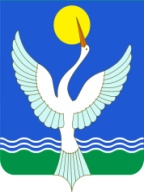 СОВЕТ СЕЛЬСКОГО ПОСЕЛЕНИЯ иБРАГИМОВСКИЙ сельсоветМУНИЦИПАЛЬНОГО РАЙОНАЧишминскИЙ районРеспубликИ БашкортостанКАРАР«04»  октябрь 2021 й.   № 18РЕШЕНИЕ «04» октября .Категория рискаВид планового контрольного (надзорного) мероприятияВид планового контрольного (надзорного) мероприятияВид планового контрольного (надзорного) мероприятияКатегория рискавыездная проверкадокументарная проверкаинспекционный визитзначительный риск1 КНМ в 3 года 1 КНМ в 3 года 1 КНМ в 2 года умеренный риск1 КНМ в 5 лет 1 КНМ в 5 лет 1 КНМ в 3 года низкий рискне проводятсяне проводятсяне проводятся№Вид КНМОбщие принципы проведения согласно законаN 248-ФЗПрименяемые контрольные (надзорные) действияСрок проведения КНМУведомление контролируемого лицаВзаимодействие с контролируемым лицомПодготовка решения о проведении КНМ и включение в ЕРКНМПримечание1документарная проверка(плановая, внеплановая)ст. 72 закона N 248-ФЗ- получение письменных объяснений;- истребование документов;10 рабочих днейда, по месту нахождения уполномоченного органадавнеплановая документарная проверка проводится без согласования с органами прокуратуры2выездная проверка(плановая, внеплановая)ст. 73 закона N 248-ФЗ- осмотр;- опрос;- получение письменных объяснений;- истребование документов;- инструментальное обследование10 рабочих днейда, за 24 часада, по месту нахождения контролируемого лицадавнеплановая выездная проверка проводится по согласованию с органами прокуратуры, за исключением случаев ее проведения в соответствии с пунктами 3-6 ч. 1, ч. 3 ст. 57 и ч. 12 ст. 66 закона N2483выездное обследование(внеплановая)ст. 75 закона N 248-ФЗ- осмотр;- инструментальное обследование1 рабочий деньнетнет, по месту нахождения контролируемого лицанет4инспекционный визит(плановый, внеплановый)ст. 70 закона N 248-ФЗ- осмотр;- опрос;- получение письменных объяснений;- истребование документов;- инструментальное обследование1 рабочий деньнетда, по месту нахождения контролируемого лицада1. Внеплановая проверка проводится по согласованию с органами прокуратуры, за исключением случаев ее проведения в соответствии с пунктами 3-6 ч. 1, ч. 3 ст. 57 и ч. 12 ст. 66 закона N248.2. «Истребование документов» производится в отношении документов, которые в соответствии с обязательными требованиями должны находиться в месте нахождения (осуществления деятельности) контролируемого лица (его филиалов, представительств, обособленных структурных подразделений)либо объектов контроля№Категория рискаКритерий отнесения объектаИндикаторы риска1Значительный рискУстановление в течение 2 лет, предшествующих моменту отнесения уполномоченным органом объекта контроля к одной из категорий риска, факта причинения вреда лесам и находящимся в них природным объектам вследствие нарушения лесного законодательства  контролируемым лицом, в том числе вследствие действий (бездействия) должностных лиц контролируемого лица, и (или) иными лицами, действующими на основании договорных отношений с контролируемым лицом- самовольный захват прилегающей территории к выделенному лесному участку;- захламление отходами производства и потребления и (или) загрязнения иными веществами выделенного лесного участка;- незаконная вырубка на выделенном и (или) прилегающем лесном участке;- пожар на выделенном лесном участке2Умеренный рискСовершение в течение 2 лет, предшествующих моменту отнесения уполномоченным органом объекта контроля к одной из категорий риска, административного правонарушения без причинения вреда лесам и находящимся в них природным объектам контролируемым лицом, в том числе вследствие действий (бездействия) должностных лиц контролируемого лица, и (или) иными лицами, действующими на основании договорных отношений с контролируемым лицом- осуществление деятельности не в соответствии с целевым использованием лесного участка отраженным в договоре аренды;- захламление отходами производства и потребления3Низкий рискОтсутствие обстоятельств, предусмотренных для значительного и умеренного риска-№Наименование показателяНаименование показателяЦелевое значениеФормула для расчетаКлючевые показателиКлючевые показателиКлючевые показателиКлючевые показателиКлючевые показателиААСумма причиненного вреда (ущерба)лесным участкам, находящимся в муниципальной собственности в результате нарушения обязательных требованийНе более 100 тыс. руб.–Индикативные показателиИндикативные показателиИндикативные показателиИндикативные показателиИндикативные показателиББЭффективность деятельности Менее 0,05Отношение разности между причиненным ущербом в предшествующем периоде и причиненным ущербом в текущем периоде (тыс. руб.) к разности между расходами на исполнение полномочий в предшествующем периоде и расходами на исполнение полномочий в текущем периоде (тыс. руб.)В1В1Сумма возмещенного материального ущерба, причиненного субъектами хозяйственной деятельностиНе менее 1000 руб.-В2В2Количество заявлений направленных в органы прокуратуры о согласовании проведения внеплановых проверок, в согласовании которых было отказаноНе более 1 ед..-